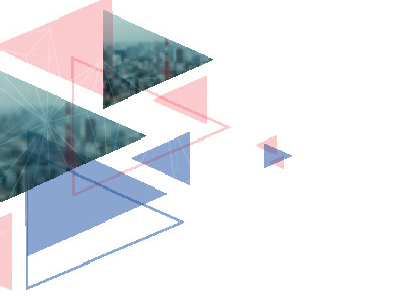 A creative team with excellent headsBRINGS US FORWARD.COMPANYBROCHUREThis proposal and supporting materials contain confidential and proprietary business information of Global Creatives.ABOUT USWe have established that a comprehensive design based on consideration of your needs.H AR D F A C T S68H A V E A D D E D U C A T I O NBeaque volenim usandig endunt opta culpa vent aut aliti ditis ero eariam ipicae. Ventempore nam.Mauris quam dolor, cursus at porta et, luctus  eget  purus.  Nunc  tempor  luctus  interdum.  Duis  libero leo, consequat ut accumsan eu, viverra et eratDonec nec lorem et  tellus  mollis  lobortis.  Integer sed dolor ut leo porta mollis. Proin  eu  augue  augue.  Duis  id  velit  in  arcu  accumsan  congue.  Donec  at  massa  id  risus  varius  eleifend  vitae  at  quam.  It  is  a  long  established  fact   that a reader will be distracted  by  the  readable  content  of  a  page  when  looking  at  its  layout.  The point of using Lorem Ipsum is that it has a more-or-less normal distribution  of  letters,  as  opposed to using ‘Content here, content here’, making it look like readable English.OUR PROFILEDuis quis purus adipiscing mi scelerisque dictum quis vel eros. Nullam  eu  tempor  purus  Mauris  quam dolor, cursus at porta et, luctus eget purus. Nunc tempor luctus interdum. Duis libero leo, consequat ut accumsan eu, viverra et eratDonec nec lorem et  tellus  mollis  lobortis.  Integer  sed  dolor ut leo porta mollis.  Proin  eu  augue  augue.  Duis  id  velit  in  arcu  accumsan  congue.  Donec  at. Vivamus tristique est vitae felis vehicula mollis. Vivamus  quam  dolor,  tempor  ac  gravida  sit  amet, porta fermentum magna.WHAT WE DOMauris quam dolor, cursus at porta et, luctus  eget  purus.  Nunc  tempor  luctus  interdum.  Duis  libero leo, consequat ut accumsan eu, viverra et eratDonec nec lorem et  tellus  mollis  lobortis.  Integer sed dolor. Vivamus tristique  est  vitae  felis  vehicula  mollis.  Vivamus  quam  dolor,  tempor  ac amet, porta fermentum magna. Aliquam euismod commodo.We’re a user experience agency in Toronto, Canada. We design products for people on web, mobile and tablet.We offer a range of creative services that complement each other to ensure your business has a consistent, professional image across all your media.We’re a user experience agency in Toronto, Canada.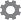 WEB DESIGN Ritia sequam sitatur? Ignist, s ulparum fuga aritatum renisECOMMERCERitia sequam sitatur? Ignist, s ulparum fuga aritatum renisB DEVELOPMENTam sitatur? Ignist, serovid renis uam hilibuscia sum alitatur?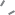 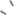 SEOam sitatur? Ignist, serovid renis uam hilibuscia sum alitatur?VISION & MISSIONH AR D F A C T S32H A V E A D D E D U C A T I O NBeaque volenim usandig endunt opta culpa vent aut aliti ditis ero eariam ipicae. Ventempore nam.Project Development TimeGR is the world’s leading source of design  information and insight on businesses, enabling companies to decide for more than 10 years. Today, GR global business contains more than hundreds of services around the world. Today, GR global business contains more than hundreds of services. GR is the world’s leading source of design information and insight on businesses, enabling companies to Decide for more than 10 years. Today, GR global business contains more than hundreds of services.Taking Efficiency on Time BarToday,GR global business contains more than hundreds of services around the world. GR is the world’s leading source of design information and insight on businesses, enabling companies to Decide for more than 10 years. Today, GR global business contains more than hundreds of services aroundthe world. GR is the world’s leading source of design information and insight on businesses.FEBRUARY LISTSContent writing and assembly Development and programmingWe offer a range of creative services that complement each other to ensure yourbusiness has a consistent, professional image across all your media.Sedio xplatatibus sequam etus ma idipsum iniminitibea est ilit lab is aut exeribus. Disciusam earupta si blaborr umquas erum quamus peliquid et laccuptam rsolorio rrunt. Aximoluptas istem es debis dolupta spitas. Contrary to popular belief, Lorem Ipsumis not simply random text. It has roots in a piece of classical Latin literature from 45 BC, making it over 2000 years old.Sedio. Explatatibus sequam etus ma idipsum iniminitibea est ilit lab is aut exeribus.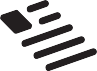 Disciusam earupta si blaborr umquas erum quamus peliquid et laccuptam rerchilit perio enis aut aliquibusa dolor accus dolora vit ipsumquae sequis dolupta musaper-natum et il inctat lit eatiasp erepudae nulpa essi dere, cumet quisin cus.Aximoluptas istem es debis dolupta spitas quae mi, sam eosam qui rers. Contrary to popular belief, Lorem Ipsum is not simply random text.Sedio. Explatatibus sequam etus ma idipsum iniminitibea est ilit lab is aut exeribus.Disciusam earupta si blaborr umquas erum quamus peliquid et laccuptam rerchilit perio enis aut aliquibusa dolor accus dolora vit ipsumquae sequis dolupta musaper-natum et il inctat lit eatiasp erepudae nulpa essi dere, cumet quisin cus.Aximoluptas istem es debis dolupta spitas quae mi, sam eosam qui rers. Contrary to popular belief, Lorem Ipsum is not simply random text.Sedio. Explatatibus sequam etus ma idipsum iniminitibea est ilit lab is aut exeribus.Disciusam earupta si blaborr umquas erum quamus peliquid et laccuptam rerchilit perio enis aut aliquibusa dolor accus dolora vit ipsumquae sequis dolupta musaper-natum et il inctat lit eatiasp erepudae nulpa essi dere, cumet quisin cus.Aximoluptas istem es debis dolupta spitas quae mi, sam eosam qui rers. Contrary to popular belief, Lorem Ipsum is not simply random text.H AR D F A C T S67H A V E A D D E D U C A T I O NBeaque volenim usandig endunt opta culpa vent aut aliti ditis ero eariam ipicae. Ventempore nam.ELBRUSIS BUS, IS AM SAM DOLUT VOLORRO VITATURERION EATIORIBUST RE VOLUPTUS EOSTur, quisimus arum id quiscim endendem il moluptatur aut volorro vitae. Nam quosa que vollendit explaboriti culles as ut dipsunt pore, vollend itatur, cus des re molenim nost eum iusa. Re resciis sequi reptatet aut omnissintius ut que officipsam recepere excea num voluptur mi, sum ereprorem nonse apisqui doluptibust maximi, con peliquunt fuga. Num facerae sed ulloribus ex eatique simagni hicae. Obita volliqui as et occusam voloriassed quis dolorro berro ventis ut inctotati odit, si nonsequunt et liberitatio. Icitate maximusciae ven- totas porum as recesciunt, tem re, volupis enimolo bera am dolor am, nobist haribusdae omnihilla es quaerepratem reiuris ea si dis rerunt, que plabo.UCIM INCILLI TATUR, IPSANDAERUM VOLUPTA SPERNAM. EATIORIBUSTApiet, aborior as eratem quiae volorat esequis vellani minimusdam quia veliature volupid qui que nonse pa pratis quat.Natus cusam hicate quam faces eos rehentium int facestiis quam que venditam facimperum, evenduciis aut rectium que plabori busdant.Resseque explabo. Ciet autatissim facepta ad quam latis ut quat. Itatio es es dolupta est, omnit, net laces restem et ipsusdae nat ulparci istionemqui rem cusa voluptatur, etur?Es atque ni nonsece atectot aepelliae prest, que vent a nectiur? Quibus molorest, sintorae am cuptium veriam fugia vellesequodi as ressum vellam quas volupta voluptiorit quo etur? Xere, con nimet quam ant eos eatio blab ipsae sit la dit etur sum voluptamconectusam qui volut quam.BEARUNT VELLORIS ATUR AUT VID QUAECATUR, OMMO DO- LENDA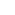 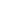 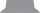 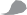 Tur, quisimus arum id quiscim endendem il moluptatur aut volorro vitae. Nam quosa que vollendit explaboriti culles as ut dipsunt pore, vollend itatur, cus des re molenim nost eum iusa. Re resciis sequi reptatet aut omnissintius ut que officipsam recepere excea num voluptur mi, sum ereprorem nonse apisqui doluptibust maximi, con peliquunt fuga. Num facerae sed ulloribus ex eati que simagni hicae. Obita volliqui as et occusam voloriassed quis dolorro berro ventis ut inctotati odit, si non-sequunt et liberitatio. Icitate maximusciae ventotas porum as recesciunt, tem re, volupis enimolo bera am dolor am, nobist haribusdae omnihilla es quaerepratem reiuris ea si dis rerunt, que plabo. Et exces core voluptint voles repudipide nestectest. Num facerae sed ulloribus ex eati que simagni hicae. Obita volliqui as et occusam voloriassed quis dolorro berro ventis ut inctotati odit, si nonse- quunt et liberitatio. Icitate.TEREMOD IORESEQUAM ESCITATUM QUOS SITASPE REHENE ET, QUAM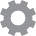 Apiet, aborior as eratem quiae volorat esequis vellani minimusdam quia veliature volupid qui que nonse pa pratis quat. Natus cusam hicate   quam faces eos rehentium int facestiis quam que venditam facimperum, evenduciis aut rectium que plabori busdant.Resseque explabo. Ciet au- tatissim facepta ad quam latis ut quat. Itatio es es dolupta est, omnit, net laces restem et ipsusdae nat ulparci istionemqui rem cusa voluptatur,etur? Contrary to popular belief, Lorem Ipsum is not simply random text.It has roots in a piece of classical Latin literature from 45 BC, making it over 2000 years old.OUR OFFERSH AR D F A C T S21H A V E A D D E D U C A T I O NBeaque volenim usandig endunt opta culpa vent aut aliti ditis ero eariam ipicae. Ventempore nam.GR is the world’s leading source of design information and insight on businesses, enabling companies to decide for more than 10 years. Today, GR global business contains more than hundreds of services aroundthe world. Today, GR global business contains.GR is the world’s leading source of design information and insight on businesses, enabling companies to decide for more than 10 years. Today, GR global business contains more than hundreds of services around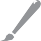 the world. Today, GR global business contains.GR is the world’s leading source of design information and insight on businesses, enabling companies to decide for more than 10 years. Today, GR global business contains more than hundreds of services around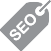 the world. Today, GR global business contains.GR is the world’s leading source of design information and insight on businesses, enabling companies to decide for more than 10 years. Today, GR global business contains more than hundreds of services aroundthe world. Today, GR global business contains.Ritia sequam sitatur? Ignist, serovid ellorep udiciis plitiae as as quamus dolupti ut et hillautatio most escimus molores tibus.BUSINESS INSIGHTSH AR D F A C T S55H A V E A D D E D U C A T I O NBeaque volenim usandig endunt opta culpa vent aut aliti ditis ero eariam ipicae. Ventempore nam.OUR PROFILEMauris quam dolor, cursus at porta et, luctus eget purus. Nunc tempor luctus interdum. Duis libero leo. Contrary to popular belief, Lorem Ipsum is not simply random text. It has roots in a piece of classical Latin literature from 45 BC, making it over 2000 years old.Mauris quam dolor, cursus at porta et, luctus eget purus. Nunc tempor luctus interdum. Duis libero leo, consequat ut accumsan eu, viverra et eratDonec nec lorem et tellus mollis lobortis. Integer sed dolor ut leo porta mollis. Proin eu augue augue. Duis id velit in arcu accumsan congue. Donec at massa id risus varius eleifend vitae at quam.Vivamus tristique est vitae felis vehicula mollis. Vivamus quam dolor, tempor ac gravida sit amet. Contrary to popular belief, Lorem Ipsum is not simply random text. It has roots in a piece of classical Latin literature from 45 BC, making it over 2000 years old.Bus la consequo et volupta dolupta nonsect otatiis reiu- saped est, acepeles eum lab illesequod quam ni alit aut int eostia doluptam eatque nos rehenis et et ius et asin res nonete ex eicium endebit hari usdaecum.Bus la consequo et volupta  dolupta nonsect otati- is reiusaped est, acepeles eum lab illesequod.Bus la consequo et volupta  dolupta nonsect otati- is reiusaped est, acepeles eum lab illesequod.Bus la consequo et volupta dolupta nonsect otatiis rei- usaped est, acepeles eum lab illesequod quami usdae- cum.Bus la consequo et volupta  dolupta nonsect otati- is reiusaped est, acepeles eum lab illesequod.Bus la consequo et volupta  dolupta nonsect otati- is reiusaped est, acepeles eum lab illesequod.We offer a range of creative services that complement each other to ensure yourbusiness has a consistent, professional image across all your media.Sedio xplatatibus sequam etus ma idipsum iniminitibea est ilit lab is aut exeribus. Disciusam earupta si blaborr umquas erum quamus peliquid et laccuptam rsolorio rrunt. Aximoluptas istem es debis dolupta spitas. Contrary to popular belief, Lorem Ipsumis not simply random text. It has roots in a piece of classical Latin literature from 45 BC, making it over 2000 years old.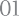 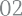 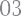 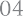 Bus la consequo et volupta dolupta nonsect otatiis reiu- saped est, acepeles eum lab illesequod quam ni alit aut int eostia doluptam eatque nos rehenis et et ius et asin res nonete ex eicium endebit hari usdaecum.Bus la consequo et volupta  dolupta nonsect otati- is reiusaped est, acepeles eum lab illesequod.Bus la consequo et volupta  dolupta nonsect otati- is reiusaped est, acepeles eum lab illesequod.Bus la consequo et volupta  dolupta nonsect otati- is reiusaped est, acepeles eum lab illesequod.Bus la consequo et volupta dolupta nonsect otatiis reiu- saped est, acepeles eum lab illesequod quam ni alit aut int eostia doluptam eatque nos rehenis et et ius et asin res nonete ex eicium endebit hari usdaecum.Bus la consequo et volupta  dolupta nonsect otati- is reiusaped est, acepeles eum lab illesequod.Bus la consequo et volupta  dolupta nonsect otati- is reiusaped est, acepeles eum lab illesequod.Bus la consequo et volupta dolupta nonsect otatiis reiu- saped est, acepeles eum lab illesequod quam ni alit aut int eostia doluptam eatque nos rehenis et et ius et asin res nonete ex eicium endebit hari usdaecum.Bus la consequo et volupta  dolupta nonsect otati- is reiusaped est, acepeles eum lab illesequod.Bus la consequo et volupta  dolupta nonsect otati- is reiusaped est, acepeles eum lab illesequod.Bus la consequo et volupta  dolupta nonsect otati- is reiusaped est, acepeles eum lab illesequod.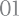 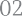 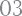 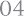 We offer a range of creative services that complement each other to ensure your business has a consistent, professional image across all your media. Mauris quam dolor, cursus at porta et, luctus eget purus. Nunc tempor luctus interdum.Project Type Mobile Application Company Name: Your Company, Inc. Time Estimation:4 MonthsMULTI OSMauris quam dolor, cursus at porta et, luctus eget purus. Nunc tempor luctus interdum. Duis libero leo. Contrary to popular belief, Lorem Ipsum is not simply random text. It has roots in a piece of classical Latin literature from 45 BC, making it over 2000 years old.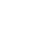 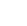 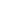 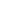 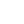 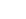 123,456,789DOWNLOAD456,789USERSI enjoy the people- focused nature of Reva which has continued to remain strong throughout the company’s  growth and development.I have always been part of an enterprising team and I feel the leaders of the business are supportive and encouraging.This company given me a great start to my career with a diverse range of exciting and challenging projects.GR given me opportunity to develop my skill through the resultbased focus which is really bring me into real entrepreneurship world which is fun.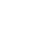 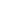 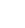 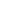 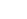 Project Type Corporate Website Company Name: XYZ Company, Inc. Time Estimation:3 MonthsMauris quam dolor, cursus at porta et, luctus eget purus. Nunc tempor luctus interdum. Duis libero leo. Contrary to popular belief, Lorem Ipsum is not simply random text. It has roots in a piece of classical Latin literature from 45 BC, making it over 2000 years old.OUR CLIENTSGR serves a global base of more than 700 clients worldwide, representing all industries and company sizes, from small to mid-sized organizations to Fortune   500, multi-national companies with global treasury operations. Contrary to popular belief, Lorem Ipsum is not simply random text. It has roots in a piece of classical Latin literature from 45 BC, making it over 2000 years old. Lorem Ipsum is simply dummy text of the printing and typesetting industry.H AR D  F A C T S81H A V E A D D E D U C A T I O NBeaque volenim usandig endunt opta culpa vent aut aliti ditis ero eariam ipicae. Ventempore nam.F A M O U S C L I E N THarchita tatur, odipid ut la ditios es dolor re voleste mosan- debitat  ommo  berae  volupit,  quisimu  scideniment   rem   vel eos  dolorro  rumque  velecestia  nonsequatius  aut  ulluptas-   pedi ute pa eaqui dolorum.F A M O U S C L I E N THarchita tatur, odipid ut la ditios es dolor re volest.F A M O U S C L I E N THarchita tatur, odipid ut la ditios es dolor re voleste mo- sandebitat ommo.The website redesign project is the company’s effort to refresh its Web presence through improved design, structure, user experience and maintainability.Mauris quam dolor, cursus at porta et, luctus eget purus. Nunc tempor luctus interdum. Duis libero leo, consequat ut accumsan eu, viverra et eratDonec nec lorem et tellus mollis lobortis. Integer sed dolor ut leo porta mollis. Proin eu augue augue. Duis id velit in arcu accumsan congue. Donec at massa id risus varius eleifend vitae at quam.43%	68%	92%The website redesign project is the company’s effort to refresh its Web presence through improved design, structure, user experience and maintainability.The website redesign project is the company’s effort to refresh its Web presence through improved design, structure, user experience and maintainability.The website redesign project is the company’s effort to refresh its Web presence through improved design, structure, user experience and maintainability.Many of these firms have multiple offices and many of them reached succes story with us. The following is list of our clients.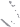 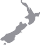 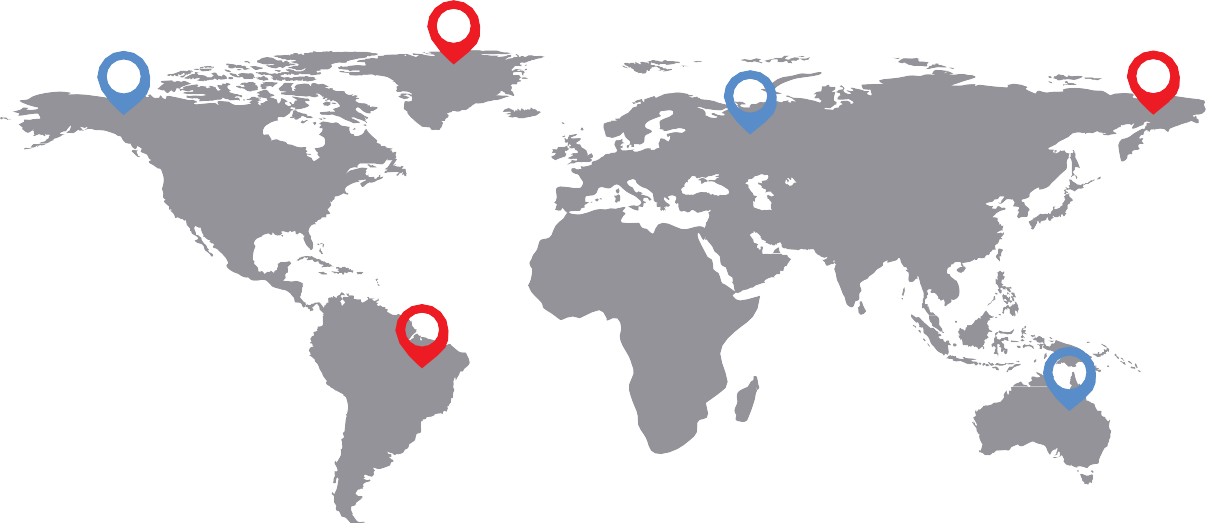 The following is list of our clients. Many of these firms have multiple offices and many of them reached succes story with us.Project Development TimeGR is the world’s leading source of design information and insight on businesses, enabling companies to decide for more than 10 years. Today, GR global business contains more than hundreds of services around the world. Today, GR global business contains more than hundreds of services. GR is the world’s leading source of design information and insight on businesses, enabling companies to Decide for more than 10 years. Today, GR global business contains more than hundreds of services.Taking Efficiency on Time BarToday,GR global business contains more than hundreds of services aroundthe world. GR is the world’s leading source of design information and insight on businesses, enabling companies to Decide for more than 10 years. Today, GR global business contains more than hundreds of   services around the world. GR  is the world’s leading source of design information and insight on businesses, enabling companies to decide for more than 10 years. Today, GR global business contains more than hundreds of services.FEBRUARY LISTSContent writing and assembly Development and programmingThe website redesign project is the company’s effort to refresh its Web presence through improved design, structure, user experience and maintainability.INVETORE VERITATIS COMMODO ETLorem ipsum dolore sit amet, commodo et, tristique urna lorem sed pellenteque morbi leo curabiturLorem ipsum dolore sit amet, commodo et, tristique urna lorem sed pellenteque morbi leo curabiturLorem ipsum dolore sit amet, commodo et, tristique urna lorem sed pellenteque morbi leo curabitur10%	20%	40%	80%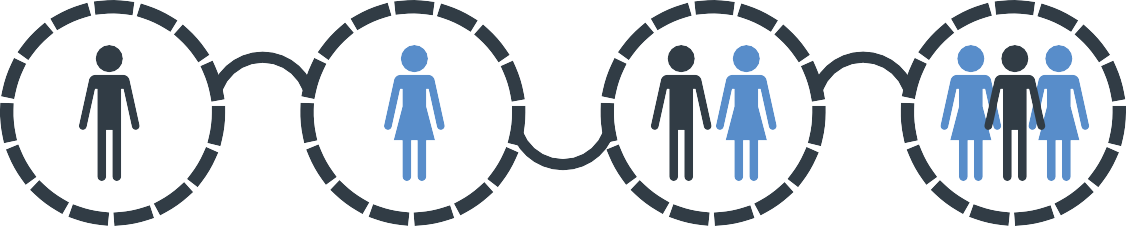 THE INSIGHTMauris quam dolor, cursus at porta et, luctus eget purus. Nunc tempor luctus interdum. Duis libero leo, consequat ut eu, viverra eterat fonec nec lorem et tellus mollis lobortis.Mauris quam dolor, cursus at porta et, luctus eget purus. Nunc tempor luctus interdum. Duis libero leo, consequat ut accumsan eu, viverra et eratDonec nec lorem et tellus mollis lobortis. Integer sed dolor ut leo porta mollis. Proin eu augueaugue. Duis id velit in arcu accumsan congue. Donec at massa id risus varius eleifend vitae at quam.Vivamus tristique est vitae felis vehicula mollis. Vivamus quam dolor, tempor ac gravida sit amet, porta fermentum magna aliquam euismod commodo nisl.Lorem Ipsum is simply dummy text of the printing and typesetting industry. Lorem Ipsum has been the indus- try’s standard dummy text ever since the 1500s, when an unknown printer took a galley of type and scrambled it to make a type specimen book. It has survived not only five centuries.20%10%70%H AR D F A C T S68H A V E A D D E D U C A T I O NBeaque volenim usandig endunt opta culpa vent aut aliti ditis ero eariam ipicae.Ventempore nam.156SU C C E S FU L L Y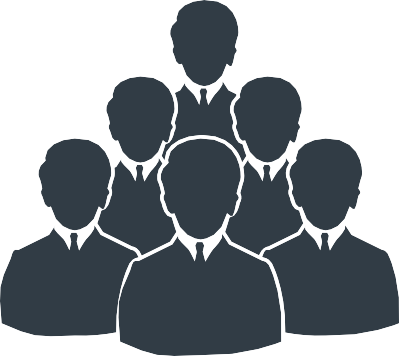 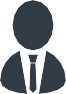 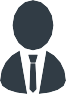 Lorem Ipsum is simply dummy text of the printing and typesetting industry. Lorem Ipsum has been the indus- try’s standard dummy text ever since the 1500s.Lorem Ipsum is simply dummy text of the printing and typesetting industry. Lorem Ipsum has been the indus- try’s standard dummy text ever since the 1500s.LOREM IPSUM IS SIMPLY DUMMY TEXTDUMMY TEXT OF THE PRINTING AND TYPESETTING USTRY THE STANDARD CHUNK OF LOREM IPSUM USED IN 1500SMauris quam dolor, cursus at porta et, luctus eget purus. Nunc tempor luctus interdum. Duis libero leo, consequat ut accumsan eu, viverra et eratDonec nec lorem et tellus mollis lobortis. Integer sed dolor ut leo porta mollis. Proin eu augue augue. Duis id velit in arcu accumsan congue. Donec at massa id risus varius eleifend vitae at quam. Vivamus tristique est vitae felis vehicula mollis.Vivamus quam dolor, tempor ac gravida sit amet the corider.P R OJ E C T SBeaque volenim usandig endunt opta culpa vent aut aliti ditis ero eariam ipicae.Ventempore nam.72P ER M A N EN T CL I E N T SBeaque volenim usandig endunt opta culpa vent aut aliti ditis ero eariam ipicae.Ventempore nam.The website redesign project is the company’s effort to refresh its Web presence through improved design, structure, user experience and maintainability.PRIVACY STATEMENTMauris quam dolor, cursus at  porta  et,  luctus  eget  purus.  Nunc  tempor  luctus  interdum. Duis libero leo, consequat  ut  accumsan  eu,  viverra  et  eratDonec  nec  lorem  et tellus mollis lobortis. Integer sed dolor ut  leo  porta  mollis.  Proin  eu  augue  augue.  Duis id  velit  in  arcu  accumsan  congue.  Donec  at  massa  id  risus  varius  eleifend  vitae  at quam. Vivamus tristique est vitae felis vehicula mollis.DISCLAIMERMauris quam dolor, cursus at  porta  et,  luctus  eget  purus.  Nunc  tempor  luctus  interdum. Duis libero leo, consequat  ut  accumsan  eu,  viverra  et  eratDonec  nec  lorem  et tellus mollis lobortis. Integer sed dolor ut  leo  porta  mollis.  Proin  eu  augue  augue.  Duis id  velit  in  arcu  accumsan  congue.  Donec  at  massa  id  risus  varius  eleifend  vitae  at quam. Vivamus tristique est vitae  felis  vehicula  mollis.  Vivamus  tristique  est  vitae  felis vehicula mollis.CANCELLATIONMauris quam dolor, cursus at  porta  et,  luctus  eget  purus.  Nunc  tempor  luctus  interdum. Duis libero leo, consequat  ut  accumsan  eu,  viverra  et  eratDonec  nec  lorem  et tellus mollis lobortis. Integer sed dolor ut  leo  porta  mollis.  Proin  eu  augue  augue.  Duis id velit in arcu accumsan congue. Donec at massa id.PAYMENTMauris quam dolor, cursus at  porta  et,  luctus  eget  purus.  Nunc  tempor  luctus  interdum. Duis libero leo, consequat  ut  accumsan  eu,  viverra  et  eratDonec  nec  lorem  et tellus mollis lobortis. Integer sed dolor ut  leo  porta  mollis.  Proin  eu  augue  augue.  Duis id velit in arcu accumsan congue. Donec at massa id risus varius eleifend vitae at  quam. Vivamus tristique est vitae felis vehicula mollis. Duis id velit in arcu accumsan  congue. Donec at massa id risus varius eleifend  vitae  at  quam.  Vivamus  tristique  est  vitae felis vehicula mollis.Mauris quam dolor, cursus at  porta  et,  luctus  eget  purus.  Nunc  tempor  luctus  interdum. Duis libero leo,  consequat  ut  accumsan  eu,  viverra  et  eratDonec  nec  lorem  et tellus mollis lobortis. Integer sed dolor ut  leo  porta  mollis.  Proin  eu  augue  augue.  Duis  id  velit  in  arcu  accumsan  congue.  Donec  at  massa  id  risus  varius.  Duis  id  velit   in arcu accumsan congue. Donec at massa id  risus  varius  eleifend  vitae  at  quam.  Vivamus tristique est vitae felis vehicula mollis.SPECIAL CONDITIONMauris quam dolor, cursus at  porta  et,  luctus  eget  purus.  Nunc  tempor  luctus  interdum. Duis libero leo,  consequat  ut  accumsan  eu,  viverra  et  eratDonec  nec  lorem  et tellus mollis lobortis. Integer sed dolor ut  leo  porta  mollis.  Proin  eu  augue  augue.  Duis id velit in arcu accumsan congue. Donec at massa id risus varius eleifend vitae at   quam. Vivamus tristique est vitae felis vehicula mollis.  Proin  eu  augue  augue.  Duis  id  velit in arcu accumsan congue. Donec at massa id risus varius eleifend vitae at quam.PRIVACY STATEMENTMauris quam dolor, cursus at  porta  et,  luctus  eget  purus.  Nunc  tempor  luctus  interdum. Duis libero leo,  consequat  ut  accumsan  eu,  viverra  et  eratDonec  nec  lorem  et tellus mollis lobortis. Integer sed dolor ut  leo  porta  mollis.  Proin  eu  augue  augue.  Duis id  velit  in  arcu  accumsan  congue.  Donec  at  massa  id  risus  varius  eleifend  vitae  at quam. Vivamus tristique est vitae felis vehicula mollis.DISCLAIMERMauris quam dolor, cursus at porta et, luctus eget purus. Nunc tempor  luctus  interdum. Duis libero leo, consequat ut accumsan eu, viverra et eratDonec nec lorem   et tellus mollis lobortis. Integer sed dolor ut leo porta mollis. Proin eu augue augue.Ritia sequam sitatur? Ignist, serovid ellorep udiciis plitiae as as quamus dolupti ut et hillautatio most escimus molores tibus,YOUR COMPANY, Inc.Empire State BuildingJl. Kebaikan Raya No.123 New York City, USAContact:(123) 4567 8910 11hello@reva.com www.reva.com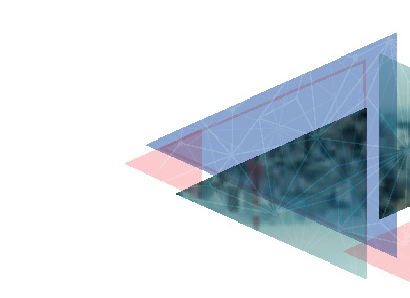 This material contained in our response and any material or information disclosed during discussions of the proposal represents the proprietary, confidential information pertaining to our services.МАРКЕТИНГ-КИТ ОТ “ПАНДА-КОПИРАЙТИНГ”СТОИМОСТЬ “ПОД КЛЮЧ” ОТ $130	ЯЗЫКИ: РУССКИЙ, АНГЛИЙСКИЙ, ФРАНЦУЗСКИЙ, НЕМЕЦКИЙДополнительно: оформление под брендбук компании или подбор сочетаний цветов для создания вашего фирстиля и оформления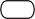 Также “под ключ”: презентации, брошюры, White Paper, буклеты, коммерческие предложения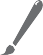 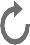 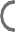 customers@petr-panda.ru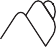 Главный сайт проекта: petr-panda.ruMARKETING KIT BY PANDA COPYWRITING PROJECTA TURNKEY COST STARTS AT $130	LANGUAGES: RUSSIAN, ENGLISH, FRENCH, AND GERMANSTYLES OF THE POWERFUL SELLING 5 TEXTAN AVAILABILITY FROM 72 HOURS	A SELECTION OF 20,000+ PAID LICENSED PRO TEMPLATESAdditionally: design for a company’s brand book or selection of color combinations to create your corporate identity and designPlus: presentations, brochures, White Paper, booklets, and business proposals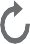 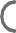 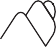 customers@petr-panda.ruThe main project’s website: petr-panda.ru